Publicado en Barcelona el 27/12/2018 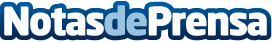 La gran Tendencia en el Sector Industrial, Industria 4.0 o IOT [Informe de Meinsa]Meinsa, Automatización de Procesos Industriales, recoge en el siguiente informe todo acerca de Industria 4.0; beneficios, riesgos y tendenciasDatos de contacto:MeinsaAutomatización de Procesos Industriales+34 93 877 18 99Nota de prensa publicada en: https://www.notasdeprensa.es/la-gran-tendencia-en-el-sector-industrial Categorias: Internacional Inteligencia Artificial y Robótica E-Commerce Otras Industrias http://www.notasdeprensa.es